Контрольно-измерительные материалы  среднее общее образование  промежуточный контрольКонтрольно-измерительные материалы  среднее общее образование  промежуточный контрольКонтрольно-измерительные материалы  среднее общее образование  промежуточный контрольКонтрольно-измерительные материалы  среднее общее образование  промежуточный контрольКонтрольно-измерительные материалы  среднее общее образование  промежуточный контрольдата выполнениядата выполнениядата выполнениядата выполнениядата выполнениядата выполнениядата выполнениядата выполнениядата выполнениядата выполнениябалловбалловбалловбалловотметкаотметкаБиологияБиологияБиологияБиологияБиология22002№решаемая учебная задачарешаемая учебная задачареализация поставленной задачи учащимсяреализация поставленной задачи учащимсяреализация поставленной задачи учащимсяреализация поставленной задачи учащимсяреализация поставленной задачи учащимсяреализация поставленной задачи учащимсяреализация поставленной задачи учащимсяреализация поставленной задачи учащимсяреализация поставленной задачи учащимсяреализация поставленной задачи учащимсяреализация поставленной задачи учащимсяреализация поставленной задачи учащимсяреализация поставленной задачи учащимсяреализация поставленной задачи учащимсяреализация поставленной задачи учащимсяреализация поставленной задачи учащимсяреализация поставленной задачи учащимсябалл1Установите правильную последовательность эр в истории Земли (цифрами от 1 до 5)Установите правильную последовательность эр в истории Земли (цифрами от 1 до 5)Протерозойская Протерозойская Протерозойская Протерозойская Протерозойская Протерозойская Протерозойская Протерозойская Протерозойская Протерозойская Протерозойская Протерозойская Протерозойская Протерозойская Протерозойская Протерозойская 1Установите правильную последовательность эр в истории Земли (цифрами от 1 до 5)Установите правильную последовательность эр в истории Земли (цифрами от 1 до 5)КайнозойскаяКайнозойскаяКайнозойскаяКайнозойскаяКайнозойскаяКайнозойскаяКайнозойскаяКайнозойскаяКайнозойскаяКайнозойскаяКайнозойскаяКайнозойскаяКайнозойскаяКайнозойскаяКайнозойскаяКайнозойская1Установите правильную последовательность эр в истории Земли (цифрами от 1 до 5)Установите правильную последовательность эр в истории Земли (цифрами от 1 до 5)АрхейскаяАрхейскаяАрхейскаяАрхейскаяАрхейскаяАрхейскаяАрхейскаяАрхейскаяАрхейскаяАрхейскаяАрхейскаяАрхейскаяАрхейскаяАрхейскаяАрхейскаяАрхейская1Установите правильную последовательность эр в истории Земли (цифрами от 1 до 5)Установите правильную последовательность эр в истории Земли (цифрами от 1 до 5)ПалеозойскаяПалеозойскаяПалеозойскаяПалеозойскаяПалеозойскаяПалеозойскаяПалеозойскаяПалеозойскаяПалеозойскаяПалеозойскаяПалеозойскаяПалеозойскаяПалеозойскаяПалеозойскаяПалеозойскаяПалеозойская1Установите правильную последовательность эр в истории Земли (цифрами от 1 до 5)Установите правильную последовательность эр в истории Земли (цифрами от 1 до 5)МезозойскаяМезозойскаяМезозойскаяМезозойскаяМезозойскаяМезозойскаяМезозойскаяМезозойскаяМезозойскаяМезозойскаяМезозойскаяМезозойскаяМезозойскаяМезозойскаяМезозойскаяМезозойская2Укажите, что не является причиной популяционных волн Укажите, что не является причиной популяционных волн Сезонные колебания температурыСезонные колебания температурыСезонные колебания температурыСезонные колебания температурыСезонные колебания температурыСезонные колебания температурыСезонные колебания температурыСезонные колебания температурыСезонные колебания температурыСезонные колебания температурыСезонные колебания температурыСезонные колебания температурыСезонные колебания температурыСезонные колебания температурыСезонные колебания температурыСезонные колебания температуры2Укажите, что не является причиной популяционных волн Укажите, что не является причиной популяционных волн Природные катастрофыПриродные катастрофыПриродные катастрофыПриродные катастрофыПриродные катастрофыПриродные катастрофыПриродные катастрофыПриродные катастрофыПриродные катастрофыПриродные катастрофыПриродные катастрофыПриродные катастрофыПриродные катастрофыПриродные катастрофыПриродные катастрофыПриродные катастрофы2Укажите, что не является причиной популяционных волн Укажите, что не является причиной популяционных волн Агрессивность хищниковАгрессивность хищниковАгрессивность хищниковАгрессивность хищниковАгрессивность хищниковАгрессивность хищниковАгрессивность хищниковАгрессивность хищниковАгрессивность хищниковАгрессивность хищниковАгрессивность хищниковАгрессивность хищниковАгрессивность хищниковАгрессивность хищниковАгрессивность хищниковАгрессивность хищников2Укажите, что не является причиной популяционных волн Укажите, что не является причиной популяционных волн Мутационная изменчивостьМутационная изменчивостьМутационная изменчивостьМутационная изменчивостьМутационная изменчивостьМутационная изменчивостьМутационная изменчивостьМутационная изменчивостьМутационная изменчивостьМутационная изменчивостьМутационная изменчивостьМутационная изменчивостьМутационная изменчивостьМутационная изменчивостьМутационная изменчивостьМутационная изменчивость3Из данного текста выделите (подчеркните) главное:    Фактом, доказывающим существование эволюционного процесса, является наличие у организмов рудиментарных органов. Например, наличие тазовых костей у китообразных подтверждает, что они произошли от четвероногих предков. Закладка жаберных мешков у эмбрионов млекопитающих - что их давние рыбообразные предки жили в воде и дышали жабрами. Сходство структуры перьев птиц и кожных чешуй варана указывает на происхождение птиц от древних рептилий. Доказательством эволюции оказался сравнительный анализ геномов организмов, позволяющий оценить степень их родства друг с другомИз данного текста выделите (подчеркните) главное:    Фактом, доказывающим существование эволюционного процесса, является наличие у организмов рудиментарных органов. Например, наличие тазовых костей у китообразных подтверждает, что они произошли от четвероногих предков. Закладка жаберных мешков у эмбрионов млекопитающих - что их давние рыбообразные предки жили в воде и дышали жабрами. Сходство структуры перьев птиц и кожных чешуй варана указывает на происхождение птиц от древних рептилий. Доказательством эволюции оказался сравнительный анализ геномов организмов, позволяющий оценить степень их родства друг с другомИз данного текста выделите (подчеркните) главное:    Фактом, доказывающим существование эволюционного процесса, является наличие у организмов рудиментарных органов. Например, наличие тазовых костей у китообразных подтверждает, что они произошли от четвероногих предков. Закладка жаберных мешков у эмбрионов млекопитающих - что их давние рыбообразные предки жили в воде и дышали жабрами. Сходство структуры перьев птиц и кожных чешуй варана указывает на происхождение птиц от древних рептилий. Доказательством эволюции оказался сравнительный анализ геномов организмов, позволяющий оценить степень их родства друг с другомИз данного текста выделите (подчеркните) главное:    Фактом, доказывающим существование эволюционного процесса, является наличие у организмов рудиментарных органов. Например, наличие тазовых костей у китообразных подтверждает, что они произошли от четвероногих предков. Закладка жаберных мешков у эмбрионов млекопитающих - что их давние рыбообразные предки жили в воде и дышали жабрами. Сходство структуры перьев птиц и кожных чешуй варана указывает на происхождение птиц от древних рептилий. Доказательством эволюции оказался сравнительный анализ геномов организмов, позволяющий оценить степень их родства друг с другомИз данного текста выделите (подчеркните) главное:    Фактом, доказывающим существование эволюционного процесса, является наличие у организмов рудиментарных органов. Например, наличие тазовых костей у китообразных подтверждает, что они произошли от четвероногих предков. Закладка жаберных мешков у эмбрионов млекопитающих - что их давние рыбообразные предки жили в воде и дышали жабрами. Сходство структуры перьев птиц и кожных чешуй варана указывает на происхождение птиц от древних рептилий. Доказательством эволюции оказался сравнительный анализ геномов организмов, позволяющий оценить степень их родства друг с другомИз данного текста выделите (подчеркните) главное:    Фактом, доказывающим существование эволюционного процесса, является наличие у организмов рудиментарных органов. Например, наличие тазовых костей у китообразных подтверждает, что они произошли от четвероногих предков. Закладка жаберных мешков у эмбрионов млекопитающих - что их давние рыбообразные предки жили в воде и дышали жабрами. Сходство структуры перьев птиц и кожных чешуй варана указывает на происхождение птиц от древних рептилий. Доказательством эволюции оказался сравнительный анализ геномов организмов, позволяющий оценить степень их родства друг с другомИз данного текста выделите (подчеркните) главное:    Фактом, доказывающим существование эволюционного процесса, является наличие у организмов рудиментарных органов. Например, наличие тазовых костей у китообразных подтверждает, что они произошли от четвероногих предков. Закладка жаберных мешков у эмбрионов млекопитающих - что их давние рыбообразные предки жили в воде и дышали жабрами. Сходство структуры перьев птиц и кожных чешуй варана указывает на происхождение птиц от древних рептилий. Доказательством эволюции оказался сравнительный анализ геномов организмов, позволяющий оценить степень их родства друг с другомИз данного текста выделите (подчеркните) главное:    Фактом, доказывающим существование эволюционного процесса, является наличие у организмов рудиментарных органов. Например, наличие тазовых костей у китообразных подтверждает, что они произошли от четвероногих предков. Закладка жаберных мешков у эмбрионов млекопитающих - что их давние рыбообразные предки жили в воде и дышали жабрами. Сходство структуры перьев птиц и кожных чешуй варана указывает на происхождение птиц от древних рептилий. Доказательством эволюции оказался сравнительный анализ геномов организмов, позволяющий оценить степень их родства друг с другомИз данного текста выделите (подчеркните) главное:    Фактом, доказывающим существование эволюционного процесса, является наличие у организмов рудиментарных органов. Например, наличие тазовых костей у китообразных подтверждает, что они произошли от четвероногих предков. Закладка жаберных мешков у эмбрионов млекопитающих - что их давние рыбообразные предки жили в воде и дышали жабрами. Сходство структуры перьев птиц и кожных чешуй варана указывает на происхождение птиц от древних рептилий. Доказательством эволюции оказался сравнительный анализ геномов организмов, позволяющий оценить степень их родства друг с другомИз данного текста выделите (подчеркните) главное:    Фактом, доказывающим существование эволюционного процесса, является наличие у организмов рудиментарных органов. Например, наличие тазовых костей у китообразных подтверждает, что они произошли от четвероногих предков. Закладка жаберных мешков у эмбрионов млекопитающих - что их давние рыбообразные предки жили в воде и дышали жабрами. Сходство структуры перьев птиц и кожных чешуй варана указывает на происхождение птиц от древних рептилий. Доказательством эволюции оказался сравнительный анализ геномов организмов, позволяющий оценить степень их родства друг с другомИз данного текста выделите (подчеркните) главное:    Фактом, доказывающим существование эволюционного процесса, является наличие у организмов рудиментарных органов. Например, наличие тазовых костей у китообразных подтверждает, что они произошли от четвероногих предков. Закладка жаберных мешков у эмбрионов млекопитающих - что их давние рыбообразные предки жили в воде и дышали жабрами. Сходство структуры перьев птиц и кожных чешуй варана указывает на происхождение птиц от древних рептилий. Доказательством эволюции оказался сравнительный анализ геномов организмов, позволяющий оценить степень их родства друг с другомИз данного текста выделите (подчеркните) главное:    Фактом, доказывающим существование эволюционного процесса, является наличие у организмов рудиментарных органов. Например, наличие тазовых костей у китообразных подтверждает, что они произошли от четвероногих предков. Закладка жаберных мешков у эмбрионов млекопитающих - что их давние рыбообразные предки жили в воде и дышали жабрами. Сходство структуры перьев птиц и кожных чешуй варана указывает на происхождение птиц от древних рептилий. Доказательством эволюции оказался сравнительный анализ геномов организмов, позволяющий оценить степень их родства друг с другомИз данного текста выделите (подчеркните) главное:    Фактом, доказывающим существование эволюционного процесса, является наличие у организмов рудиментарных органов. Например, наличие тазовых костей у китообразных подтверждает, что они произошли от четвероногих предков. Закладка жаберных мешков у эмбрионов млекопитающих - что их давние рыбообразные предки жили в воде и дышали жабрами. Сходство структуры перьев птиц и кожных чешуй варана указывает на происхождение птиц от древних рептилий. Доказательством эволюции оказался сравнительный анализ геномов организмов, позволяющий оценить степень их родства друг с другомИз данного текста выделите (подчеркните) главное:    Фактом, доказывающим существование эволюционного процесса, является наличие у организмов рудиментарных органов. Например, наличие тазовых костей у китообразных подтверждает, что они произошли от четвероногих предков. Закладка жаберных мешков у эмбрионов млекопитающих - что их давние рыбообразные предки жили в воде и дышали жабрами. Сходство структуры перьев птиц и кожных чешуй варана указывает на происхождение птиц от древних рептилий. Доказательством эволюции оказался сравнительный анализ геномов организмов, позволяющий оценить степень их родства друг с другомИз данного текста выделите (подчеркните) главное:    Фактом, доказывающим существование эволюционного процесса, является наличие у организмов рудиментарных органов. Например, наличие тазовых костей у китообразных подтверждает, что они произошли от четвероногих предков. Закладка жаберных мешков у эмбрионов млекопитающих - что их давние рыбообразные предки жили в воде и дышали жабрами. Сходство структуры перьев птиц и кожных чешуй варана указывает на происхождение птиц от древних рептилий. Доказательством эволюции оказался сравнительный анализ геномов организмов, позволяющий оценить степень их родства друг с другомИз данного текста выделите (подчеркните) главное:    Фактом, доказывающим существование эволюционного процесса, является наличие у организмов рудиментарных органов. Например, наличие тазовых костей у китообразных подтверждает, что они произошли от четвероногих предков. Закладка жаберных мешков у эмбрионов млекопитающих - что их давние рыбообразные предки жили в воде и дышали жабрами. Сходство структуры перьев птиц и кожных чешуй варана указывает на происхождение птиц от древних рептилий. Доказательством эволюции оказался сравнительный анализ геномов организмов, позволяющий оценить степень их родства друг с другомИз данного текста выделите (подчеркните) главное:    Фактом, доказывающим существование эволюционного процесса, является наличие у организмов рудиментарных органов. Например, наличие тазовых костей у китообразных подтверждает, что они произошли от четвероногих предков. Закладка жаберных мешков у эмбрионов млекопитающих - что их давние рыбообразные предки жили в воде и дышали жабрами. Сходство структуры перьев птиц и кожных чешуй варана указывает на происхождение птиц от древних рептилий. Доказательством эволюции оказался сравнительный анализ геномов организмов, позволяющий оценить степень их родства друг с другомИз данного текста выделите (подчеркните) главное:    Фактом, доказывающим существование эволюционного процесса, является наличие у организмов рудиментарных органов. Например, наличие тазовых костей у китообразных подтверждает, что они произошли от четвероногих предков. Закладка жаберных мешков у эмбрионов млекопитающих - что их давние рыбообразные предки жили в воде и дышали жабрами. Сходство структуры перьев птиц и кожных чешуй варана указывает на происхождение птиц от древних рептилий. Доказательством эволюции оказался сравнительный анализ геномов организмов, позволяющий оценить степень их родства друг с другомИз данного текста выделите (подчеркните) главное:    Фактом, доказывающим существование эволюционного процесса, является наличие у организмов рудиментарных органов. Например, наличие тазовых костей у китообразных подтверждает, что они произошли от четвероногих предков. Закладка жаберных мешков у эмбрионов млекопитающих - что их давние рыбообразные предки жили в воде и дышали жабрами. Сходство структуры перьев птиц и кожных чешуй варана указывает на происхождение птиц от древних рептилий. Доказательством эволюции оказался сравнительный анализ геномов организмов, позволяющий оценить степень их родства друг с другом4Установите соответствие между примерами и сравнительно-анатомическими доказательствами эволюции:крылья бабочки и летучей мышикрылья бабочки и летучей мышикрылья бабочки и летучей мышикрылья бабочки и летучей мышикрылья бабочки и летучей мыши●●●●аналогичные органы.аналогичные органы.аналогичные органы.аналогичные органы.аналогичные органы.аналогичные органы.аналогичные органы.4Установите соответствие между примерами и сравнительно-анатомическими доказательствами эволюции:чешуя ящерицы и перья голубячешуя ящерицы и перья голубячешуя ящерицы и перья голубячешуя ящерицы и перья голубячешуя ящерицы и перья голубя●●●●аналогичные органы.аналогичные органы.аналогичные органы.аналогичные органы.аналогичные органы.аналогичные органы.аналогичные органы.4Установите соответствие между примерами и сравнительно-анатомическими доказательствами эволюции: луковица тюльпана и корнеплод свёклы луковица тюльпана и корнеплод свёклы луковица тюльпана и корнеплод свёклы луковица тюльпана и корнеплод свёклы луковица тюльпана и корнеплод свёклы●●●●гомологичные органыгомологичные органыгомологичные органыгомологичные органыгомологичные органыгомологичные органыгомологичные органы4Установите соответствие между примерами и сравнительно-анатомическими доказательствами эволюции:клубень картофеля и корневище папоротникаклубень картофеля и корневище папоротникаклубень картофеля и корневище папоротникаклубень картофеля и корневище папоротникаклубень картофеля и корневище папоротника●●●●гомологичные органыгомологичные органыгомологичные органыгомологичные органыгомологичные органыгомологичные органыгомологичные органы5Укажите, к какой группе можно отнести следующих  ученых: Карл Линей	Жан-Батист Ламарк, Чарльз Дарвин, Э.Э Геккель, А.Н. СеверцовУкажите, к какой группе можно отнести следующих  ученых: Карл Линей	Жан-Батист Ламарк, Чарльз Дарвин, Э.Э Геккель, А.Н. Северцовбиологибиологибиологибиологибиологибиологибиологибиологибиологибиологибиологибиологибиологибиологибиологибиологи5Укажите, к какой группе можно отнести следующих  ученых: Карл Линей	Жан-Батист Ламарк, Чарльз Дарвин, Э.Э Геккель, А.Н. СеверцовУкажите, к какой группе можно отнести следующих  ученых: Карл Линей	Жан-Батист Ламарк, Чарльз Дарвин, Э.Э Геккель, А.Н. Северцовэволюционистыэволюционистыэволюционистыэволюционистыэволюционистыэволюционистыэволюционистыэволюционистыэволюционистыэволюционистыэволюционистыэволюционистыэволюционистыэволюционистыэволюционистыэволюционисты5Укажите, к какой группе можно отнести следующих  ученых: Карл Линей	Жан-Батист Ламарк, Чарльз Дарвин, Э.Э Геккель, А.Н. СеверцовУкажите, к какой группе можно отнести следующих  ученых: Карл Линей	Жан-Батист Ламарк, Чарльз Дарвин, Э.Э Геккель, А.Н. Северцовгенетикигенетикигенетикигенетикигенетикигенетикигенетикигенетикигенетикигенетикигенетикигенетикигенетикигенетикигенетикигенетики5Укажите, к какой группе можно отнести следующих  ученых: Карл Линей	Жан-Батист Ламарк, Чарльз Дарвин, Э.Э Геккель, А.Н. СеверцовУкажите, к какой группе можно отнести следующих  ученых: Карл Линей	Жан-Батист Ламарк, Чарльз Дарвин, Э.Э Геккель, А.Н. Северцовботаникиботаникиботаникиботаникиботаникиботаникиботаникиботаникиботаникиботаникиботаникиботаникиботаникиботаникиботаникиботаники5Укажите, к какой группе можно отнести следующих  ученых: Карл Линей	Жан-Батист Ламарк, Чарльз Дарвин, Э.Э Геккель, А.Н. СеверцовУкажите, к какой группе можно отнести следующих  ученых: Карл Линей	Жан-Батист Ламарк, Чарльз Дарвин, Э.Э Геккель, А.Н. Северцовкреационистыкреационистыкреационистыкреационистыкреационистыкреационистыкреационистыкреационистыкреационистыкреационистыкреационистыкреационистыкреационистыкреационистыкреационистыкреационисты6Установите по графику форму естественного отбора? 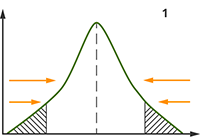 Установите по графику форму естественного отбора? А. ДвижущийА. ДвижущийА. ДвижущийА. ДвижущийА. ДвижущийА. ДвижущийА. ДвижущийА. ДвижущийА. ДвижущийА. ДвижущийА. ДвижущийА. ДвижущийА. Движущий6Установите по графику форму естественного отбора? Установите по графику форму естественного отбора? Б. СтабилизирующийБ. СтабилизирующийБ. СтабилизирующийБ. СтабилизирующийБ. СтабилизирующийБ. СтабилизирующийБ. СтабилизирующийБ. СтабилизирующийБ. СтабилизирующийБ. СтабилизирующийБ. СтабилизирующийБ. СтабилизирующийБ. Стабилизирующий6Установите по графику форму естественного отбора? Установите по графику форму естественного отбора? В. ДизруптивныйВ. ДизруптивныйВ. ДизруптивныйВ. ДизруптивныйВ. ДизруптивныйВ. ДизруптивныйВ. ДизруптивныйВ. ДизруптивныйВ. ДизруптивныйВ. ДизруптивныйВ. ДизруптивныйВ. ДизруптивныйВ. Дизруптивный7Заполните правильную схему - последовательность  классификации животныхЗаполните правильную схему - последовательность  классификации животныхЗаполните правильную схему - последовательность  классификации животныхЗаполните правильную схему - последовательность  классификации животныхЗаполните правильную схему - последовательность  классификации животныхЗаполните правильную схему - последовательность  классификации животныхЗаполните правильную схему - последовательность  классификации животныхЗаполните правильную схему - последовательность  классификации животныхЗаполните правильную схему - последовательность  классификации животныхЗаполните правильную схему - последовательность  классификации животныхЗаполните правильную схему - последовательность  классификации животныхЗаполните правильную схему - последовательность  классификации животныхЗаполните правильную схему - последовательность  классификации животныхЗаполните правильную схему - последовательность  классификации животныхЗаполните правильную схему - последовательность  классификации животныхЗаполните правильную схему - последовательность  классификации животныхЗаполните правильную схему - последовательность  классификации животныхЗаполните правильную схему - последовательность  классификации животныхЗаполните правильную схему - последовательность  классификации животных8Решите задачу: Некоторые зарубежные фирмы за одну и ту же работу курильщикам устанавливают заработную плату на 15 % ниже, чем некурящим. Средняя заработная плата - 340 $ в месяц. Какова средняя заработная плата курящего человека?Ответ:Решите задачу: Некоторые зарубежные фирмы за одну и ту же работу курильщикам устанавливают заработную плату на 15 % ниже, чем некурящим. Средняя заработная плата - 340 $ в месяц. Какова средняя заработная плата курящего человека?Ответ:Решите задачу: Некоторые зарубежные фирмы за одну и ту же работу курильщикам устанавливают заработную плату на 15 % ниже, чем некурящим. Средняя заработная плата - 340 $ в месяц. Какова средняя заработная плата курящего человека?Ответ:Решите задачу: Некоторые зарубежные фирмы за одну и ту же работу курильщикам устанавливают заработную плату на 15 % ниже, чем некурящим. Средняя заработная плата - 340 $ в месяц. Какова средняя заработная плата курящего человека?Ответ:Решите задачу: Некоторые зарубежные фирмы за одну и ту же работу курильщикам устанавливают заработную плату на 15 % ниже, чем некурящим. Средняя заработная плата - 340 $ в месяц. Какова средняя заработная плата курящего человека?Ответ:Решите задачу: Некоторые зарубежные фирмы за одну и ту же работу курильщикам устанавливают заработную плату на 15 % ниже, чем некурящим. Средняя заработная плата - 340 $ в месяц. Какова средняя заработная плата курящего человека?Ответ:Решите задачу: Некоторые зарубежные фирмы за одну и ту же работу курильщикам устанавливают заработную плату на 15 % ниже, чем некурящим. Средняя заработная плата - 340 $ в месяц. Какова средняя заработная плата курящего человека?Ответ:Решите задачу: Некоторые зарубежные фирмы за одну и ту же работу курильщикам устанавливают заработную плату на 15 % ниже, чем некурящим. Средняя заработная плата - 340 $ в месяц. Какова средняя заработная плата курящего человека?Ответ:Решите задачу: Некоторые зарубежные фирмы за одну и ту же работу курильщикам устанавливают заработную плату на 15 % ниже, чем некурящим. Средняя заработная плата - 340 $ в месяц. Какова средняя заработная плата курящего человека?Ответ:Решите задачу: Некоторые зарубежные фирмы за одну и ту же работу курильщикам устанавливают заработную плату на 15 % ниже, чем некурящим. Средняя заработная плата - 340 $ в месяц. Какова средняя заработная плата курящего человека?Ответ:Решите задачу: Некоторые зарубежные фирмы за одну и ту же работу курильщикам устанавливают заработную плату на 15 % ниже, чем некурящим. Средняя заработная плата - 340 $ в месяц. Какова средняя заработная плата курящего человека?Ответ:Решите задачу: Некоторые зарубежные фирмы за одну и ту же работу курильщикам устанавливают заработную плату на 15 % ниже, чем некурящим. Средняя заработная плата - 340 $ в месяц. Какова средняя заработная плата курящего человека?Ответ:Решите задачу: Некоторые зарубежные фирмы за одну и ту же работу курильщикам устанавливают заработную плату на 15 % ниже, чем некурящим. Средняя заработная плата - 340 $ в месяц. Какова средняя заработная плата курящего человека?Ответ:Решите задачу: Некоторые зарубежные фирмы за одну и ту же работу курильщикам устанавливают заработную плату на 15 % ниже, чем некурящим. Средняя заработная плата - 340 $ в месяц. Какова средняя заработная плата курящего человека?Ответ:Решите задачу: Некоторые зарубежные фирмы за одну и ту же работу курильщикам устанавливают заработную плату на 15 % ниже, чем некурящим. Средняя заработная плата - 340 $ в месяц. Какова средняя заработная плата курящего человека?Ответ:Решите задачу: Некоторые зарубежные фирмы за одну и ту же работу курильщикам устанавливают заработную плату на 15 % ниже, чем некурящим. Средняя заработная плата - 340 $ в месяц. Какова средняя заработная плата курящего человека?Ответ:Решите задачу: Некоторые зарубежные фирмы за одну и ту же работу курильщикам устанавливают заработную плату на 15 % ниже, чем некурящим. Средняя заработная плата - 340 $ в месяц. Какова средняя заработная плата курящего человека?Ответ:Решите задачу: Некоторые зарубежные фирмы за одну и ту же работу курильщикам устанавливают заработную плату на 15 % ниже, чем некурящим. Средняя заработная плата - 340 $ в месяц. Какова средняя заработная плата курящего человека?Ответ:Решите задачу: Некоторые зарубежные фирмы за одну и ту же работу курильщикам устанавливают заработную плату на 15 % ниже, чем некурящим. Средняя заработная плата - 340 $ в месяц. Какова средняя заработная плата курящего человека?Ответ:9Укажите характерные признаки для организмов, которые относятся к одному видуУкажите характерные признаки для организмов, которые относятся к одному видусходство в биохимическом составе;сходство в биохимическом составе;сходство в биохимическом составе;сходство в биохимическом составе;сходство в биохимическом составе;сходство в биохимическом составе;сходство в биохимическом составе;сходство в биохимическом составе;сходство в биохимическом составе;сходство в биохимическом составе;сходство в биохимическом составе;сходство в биохимическом составе;сходство в биохимическом составе;сходство в биохимическом составе;сходство в биохимическом составе;сходство в биохимическом составе;9Укажите характерные признаки для организмов, которые относятся к одному видуУкажите характерные признаки для организмов, которые относятся к одному видуспособность свободно скрещиваться;способность свободно скрещиваться;способность свободно скрещиваться;способность свободно скрещиваться;способность свободно скрещиваться;способность свободно скрещиваться;способность свободно скрещиваться;способность свободно скрещиваться;способность свободно скрещиваться;способность свободно скрещиваться;способность свободно скрещиваться;способность свободно скрещиваться;способность свободно скрещиваться;способность свободно скрещиваться;способность свободно скрещиваться;способность свободно скрещиваться;9Укажите характерные признаки для организмов, которые относятся к одному видуУкажите характерные признаки для организмов, которые относятся к одному видуизоляция их ареала от ареалов других видов;изоляция их ареала от ареалов других видов;изоляция их ареала от ареалов других видов;изоляция их ареала от ареалов других видов;изоляция их ареала от ареалов других видов;изоляция их ареала от ареалов других видов;изоляция их ареала от ареалов других видов;изоляция их ареала от ареалов других видов;изоляция их ареала от ареалов других видов;изоляция их ареала от ареалов других видов;изоляция их ареала от ареалов других видов;изоляция их ареала от ареалов других видов;изоляция их ареала от ареалов других видов;изоляция их ареала от ареалов других видов;изоляция их ареала от ареалов других видов;изоляция их ареала от ареалов других видов;9Укажите характерные признаки для организмов, которые относятся к одному видуУкажите характерные признаки для организмов, которые относятся к одному видуобитание на определенном ареалеобитание на определенном ареалеобитание на определенном ареалеобитание на определенном ареалеобитание на определенном ареалеобитание на определенном ареалеобитание на определенном ареалеобитание на определенном ареалеобитание на определенном ареалеобитание на определенном ареалеобитание на определенном ареалеобитание на определенном ареалеобитание на определенном ареалеобитание на определенном ареалеобитание на определенном ареалеобитание на определенном ареале9Укажите характерные признаки для организмов, которые относятся к одному видуУкажите характерные признаки для организмов, которые относятся к одному видуширокая область распространенияширокая область распространенияширокая область распространенияширокая область распространенияширокая область распространенияширокая область распространенияширокая область распространенияширокая область распространенияширокая область распространенияширокая область распространенияширокая область распространенияширокая область распространенияширокая область распространенияширокая область распространенияширокая область распространенияширокая область распространения10Сформулируйте и приведите пример понятия«Структурная единица вида»Сформулируйте и приведите пример понятия«Структурная единица вида»Контрольно-измерительные материалы  среднее общее образование  промежуточный контрольдата выполнениядата выполнениядата выполнениядата выполнениядата выполнениядата выполнениядата выполнениядата выполнениядата выполнениябалловбалловотметкаХимия202№решаемая учебная задачарешаемая учебная задачарешаемая учебная задачареализация поставленной задачи учащимсяреализация поставленной задачи учащимсяреализация поставленной задачи учащимсяреализация поставленной задачи учащимсяреализация поставленной задачи учащимсяреализация поставленной задачи учащимсяреализация поставленной задачи учащимсяреализация поставленной задачи учащимсябалл1Расположите дисперсные системы в порядке укрупнения частиц: (цифрами от 1 до 4) Расположите дисперсные системы в порядке укрупнения частиц: (цифрами от 1 до 4) Расположите дисперсные системы в порядке укрупнения частиц: (цифрами от 1 до 4) взвесивзвесивзвесивзвесивзвесивзвеси1Расположите дисперсные системы в порядке укрупнения частиц: (цифрами от 1 до 4) Расположите дисперсные системы в порядке укрупнения частиц: (цифрами от 1 до 4) Расположите дисперсные системы в порядке укрупнения частиц: (цифрами от 1 до 4) растворрастворрастворрастворрастворраствор1Расположите дисперсные системы в порядке укрупнения частиц: (цифрами от 1 до 4) Расположите дисперсные системы в порядке укрупнения частиц: (цифрами от 1 до 4) Расположите дисперсные системы в порядке укрупнения частиц: (цифрами от 1 до 4) коллоидколлоидколлоидколлоидколлоидколлоид1Расположите дисперсные системы в порядке укрупнения частиц: (цифрами от 1 до 4) Расположите дисперсные системы в порядке укрупнения частиц: (цифрами от 1 до 4) Расположите дисперсные системы в порядке укрупнения частиц: (цифрами от 1 до 4) гелигелигелигелигелигели2Найди формулы с ошибками, допущенными в некоторых химических формулахНайди формулы с ошибками, допущенными в некоторых химических формулахНайди формулы с ошибками, допущенными в некоторых химических формулахNa2ONa2ONa2ONa2ONa2ONa2O2Найди формулы с ошибками, допущенными в некоторых химических формулахНайди формулы с ошибками, допущенными в некоторых химических формулахНайди формулы с ошибками, допущенными в некоторых химических формулахSiO5SiO5SiO5SiO5SiO5SiO52Найди формулы с ошибками, допущенными в некоторых химических формулахНайди формулы с ошибками, допущенными в некоторых химических формулахНайди формулы с ошибками, допущенными в некоторых химических формулахCuOCuOCuOCuOCuOCuO2Найди формулы с ошибками, допущенными в некоторых химических формулахНайди формулы с ошибками, допущенными в некоторых химических формулахНайди формулы с ошибками, допущенными в некоторых химических формулахAIOAIOAIOAIOAIOAIO3Из данного текста выделите (подчеркните) главное:  Вопреки сложившемуся мнению, пластмассы – это не всегда вещества, сделанные человеком в лабораторных условиях. Они существуют и в природе, где их называют смолами. Пахучая смола (стиракс), выделяемая особым видом дерева в Малой Азии, и «драконова кровь», выделяемая малайской пальмой ротангом,  представляют собой полистирол.Из данного текста выделите (подчеркните) главное:  Вопреки сложившемуся мнению, пластмассы – это не всегда вещества, сделанные человеком в лабораторных условиях. Они существуют и в природе, где их называют смолами. Пахучая смола (стиракс), выделяемая особым видом дерева в Малой Азии, и «драконова кровь», выделяемая малайской пальмой ротангом,  представляют собой полистирол.Из данного текста выделите (подчеркните) главное:  Вопреки сложившемуся мнению, пластмассы – это не всегда вещества, сделанные человеком в лабораторных условиях. Они существуют и в природе, где их называют смолами. Пахучая смола (стиракс), выделяемая особым видом дерева в Малой Азии, и «драконова кровь», выделяемая малайской пальмой ротангом,  представляют собой полистирол.Из данного текста выделите (подчеркните) главное:  Вопреки сложившемуся мнению, пластмассы – это не всегда вещества, сделанные человеком в лабораторных условиях. Они существуют и в природе, где их называют смолами. Пахучая смола (стиракс), выделяемая особым видом дерева в Малой Азии, и «драконова кровь», выделяемая малайской пальмой ротангом,  представляют собой полистирол.Из данного текста выделите (подчеркните) главное:  Вопреки сложившемуся мнению, пластмассы – это не всегда вещества, сделанные человеком в лабораторных условиях. Они существуют и в природе, где их называют смолами. Пахучая смола (стиракс), выделяемая особым видом дерева в Малой Азии, и «драконова кровь», выделяемая малайской пальмой ротангом,  представляют собой полистирол.Из данного текста выделите (подчеркните) главное:  Вопреки сложившемуся мнению, пластмассы – это не всегда вещества, сделанные человеком в лабораторных условиях. Они существуют и в природе, где их называют смолами. Пахучая смола (стиракс), выделяемая особым видом дерева в Малой Азии, и «драконова кровь», выделяемая малайской пальмой ротангом,  представляют собой полистирол.Из данного текста выделите (подчеркните) главное:  Вопреки сложившемуся мнению, пластмассы – это не всегда вещества, сделанные человеком в лабораторных условиях. Они существуют и в природе, где их называют смолами. Пахучая смола (стиракс), выделяемая особым видом дерева в Малой Азии, и «драконова кровь», выделяемая малайской пальмой ротангом,  представляют собой полистирол.Из данного текста выделите (подчеркните) главное:  Вопреки сложившемуся мнению, пластмассы – это не всегда вещества, сделанные человеком в лабораторных условиях. Они существуют и в природе, где их называют смолами. Пахучая смола (стиракс), выделяемая особым видом дерева в Малой Азии, и «драконова кровь», выделяемая малайской пальмой ротангом,  представляют собой полистирол.Из данного текста выделите (подчеркните) главное:  Вопреки сложившемуся мнению, пластмассы – это не всегда вещества, сделанные человеком в лабораторных условиях. Они существуют и в природе, где их называют смолами. Пахучая смола (стиракс), выделяемая особым видом дерева в Малой Азии, и «драконова кровь», выделяемая малайской пальмой ротангом,  представляют собой полистирол.Из данного текста выделите (подчеркните) главное:  Вопреки сложившемуся мнению, пластмассы – это не всегда вещества, сделанные человеком в лабораторных условиях. Они существуют и в природе, где их называют смолами. Пахучая смола (стиракс), выделяемая особым видом дерева в Малой Азии, и «драконова кровь», выделяемая малайской пальмой ротангом,  представляют собой полистирол.Из данного текста выделите (подчеркните) главное:  Вопреки сложившемуся мнению, пластмассы – это не всегда вещества, сделанные человеком в лабораторных условиях. Они существуют и в природе, где их называют смолами. Пахучая смола (стиракс), выделяемая особым видом дерева в Малой Азии, и «драконова кровь», выделяемая малайской пальмой ротангом,  представляют собой полистирол.4Установите соответствие между дисперсной системой и агрегатным состоянием дисперсной фазы и дисперсионной средыжидкость /газ жидкость /газ жидкость /газ жидкость /газ жидкость /газ жидкость /газ ●●горная порода4Установите соответствие между дисперсной системой и агрегатным состоянием дисперсной фазы и дисперсионной средыЖидкость / жидкостьЖидкость / жидкостьЖидкость / жидкостьЖидкость / жидкостьЖидкость / жидкостьЖидкость / жидкость●●туман4Установите соответствие между дисперсной системой и агрегатным состоянием дисперсной фазы и дисперсионной средыгаз / твердое веществогаз / твердое веществогаз / твердое веществогаз / твердое веществогаз / твердое веществогаз / твердое вещество●●лимфа4Установите соответствие между дисперсной системой и агрегатным состоянием дисперсной фазы и дисперсионной средытвердое вещество / твердое веществотвердое вещество / твердое веществотвердое вещество / твердое веществотвердое вещество / твердое веществотвердое вещество / твердое веществотвердое вещество / твердое вещество●●пористый шоколад5Укажите область применения следующих понятий: электрон, протон, нейтрон, ядро, атомУкажите область применения следующих понятий: электрон, протон, нейтрон, ядро, атомчастицы веществачастицы веществачастицы веществачастицы веществачастицы веществачастицы вещества5Укажите область применения следующих понятий: электрон, протон, нейтрон, ядро, атомУкажите область применения следующих понятий: электрон, протон, нейтрон, ядро, атомстроение атомастроение атомастроение атомастроение атомастроение атомастроение атома5Укажите область применения следующих понятий: электрон, протон, нейтрон, ядро, атомУкажите область применения следующих понятий: электрон, протон, нейтрон, ядро, атомквантовая химияквантовая химияквантовая химияквантовая химияквантовая химияквантовая химия5Укажите область применения следующих понятий: электрон, протон, нейтрон, ядро, атомУкажите область применения следующих понятий: электрон, протон, нейтрон, ядро, атомкинетикакинетикакинетикакинетикакинетикакинетика5Укажите область применения следующих понятий: электрон, протон, нейтрон, ядро, атомУкажите область применения следующих понятий: электрон, протон, нейтрон, ядро, атоматомная физикаатомная физикаатомная физикаатомная физикаатомная физикаатомная физика6На какой диаграмме распределение массовых долей элементов соответствует количественному составу сульфита натрия Na2SO3? Его молярная масса: M = 23·2 + 32 + 16·3 = 126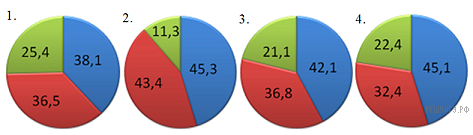 На какой диаграмме распределение массовых долей элементов соответствует количественному составу сульфита натрия Na2SO3? Его молярная масса: M = 23·2 + 32 + 16·3 = 126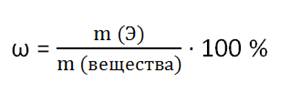 6На какой диаграмме распределение массовых долей элементов соответствует количественному составу сульфита натрия Na2SO3? Его молярная масса: M = 23·2 + 32 + 16·3 = 126На какой диаграмме распределение массовых долей элементов соответствует количественному составу сульфита натрия Na2SO3? Его молярная масса: M = 23·2 + 32 + 16·3 = 1261W(Na)=36,5;w(S)=25,4; w(O)=38,1W(Na)=36,5;w(S)=25,4; w(O)=38,1W(Na)=36,5;w(S)=25,4; w(O)=38,1W(Na)=36,5;w(S)=25,4; w(O)=38,1W(Na)=36,5;w(S)=25,4; w(O)=38,16На какой диаграмме распределение массовых долей элементов соответствует количественному составу сульфита натрия Na2SO3? Его молярная масса: M = 23·2 + 32 + 16·3 = 126На какой диаграмме распределение массовых долей элементов соответствует количественному составу сульфита натрия Na2SO3? Его молярная масса: M = 23·2 + 32 + 16·3 = 1262W(Na)=43,4;w(S)=11,3; w(O)=45,3W(Na)=43,4;w(S)=11,3; w(O)=45,3W(Na)=43,4;w(S)=11,3; w(O)=45,3W(Na)=43,4;w(S)=11,3; w(O)=45,3W(Na)=43,4;w(S)=11,3; w(O)=45,36На какой диаграмме распределение массовых долей элементов соответствует количественному составу сульфита натрия Na2SO3? Его молярная масса: M = 23·2 + 32 + 16·3 = 126На какой диаграмме распределение массовых долей элементов соответствует количественному составу сульфита натрия Na2SO3? Его молярная масса: M = 23·2 + 32 + 16·3 = 1263W(Na)=36,8;w(S)=21,1; w(O)=42,1W(Na)=36,8;w(S)=21,1; w(O)=42,1W(Na)=36,8;w(S)=21,1; w(O)=42,1W(Na)=36,8;w(S)=21,1; w(O)=42,1W(Na)=36,8;w(S)=21,1; w(O)=42,16На какой диаграмме распределение массовых долей элементов соответствует количественному составу сульфита натрия Na2SO3? Его молярная масса: M = 23·2 + 32 + 16·3 = 126На какой диаграмме распределение массовых долей элементов соответствует количественному составу сульфита натрия Na2SO3? Его молярная масса: M = 23·2 + 32 + 16·3 = 1264W(Na)=32,4;w(S)=22,4; w(O)=45,1W(Na)=32,4;w(S)=22,4; w(O)=45,1W(Na)=32,4;w(S)=22,4; w(O)=45,1W(Na)=32,4;w(S)=22,4; w(O)=45,1W(Na)=32,4;w(S)=22,4; w(O)=45,17Расставьте номера понятий: 1- электроны, 2 - атом, 3 - нейтроны, 4 - ядро, 5 - электронная оболочка, 6 - протоны на соответствующие им места в схеме.Расставьте номера понятий: 1- электроны, 2 - атом, 3 - нейтроны, 4 - ядро, 5 - электронная оболочка, 6 - протоны на соответствующие им места в схеме.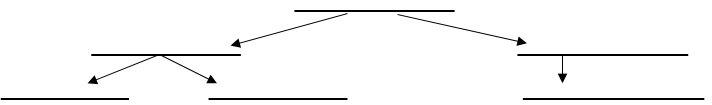 8Решите задачу:Вода бесценна как вещество по свойствам, ее нужно беречь. Тариф за холодную воду составляет 18,70 рублей/м3 , тариф за горячую воду составляет 147,29 рублей/м3 , тариф за водоотведение – 35,14 рублей/м3 . Определите расходы семьи за месяц за водоснабжение, если по показаниям счетчиков семья потребила 6 м 3 холодной и 4 м3 горячей воды.Решите задачу:Вода бесценна как вещество по свойствам, ее нужно беречь. Тариф за холодную воду составляет 18,70 рублей/м3 , тариф за горячую воду составляет 147,29 рублей/м3 , тариф за водоотведение – 35,14 рублей/м3 . Определите расходы семьи за месяц за водоснабжение, если по показаниям счетчиков семья потребила 6 м 3 холодной и 4 м3 горячей воды.8Решите задачу:Вода бесценна как вещество по свойствам, ее нужно беречь. Тариф за холодную воду составляет 18,70 рублей/м3 , тариф за горячую воду составляет 147,29 рублей/м3 , тариф за водоотведение – 35,14 рублей/м3 . Определите расходы семьи за месяц за водоснабжение, если по показаниям счетчиков семья потребила 6 м 3 холодной и 4 м3 горячей воды.Решите задачу:Вода бесценна как вещество по свойствам, ее нужно беречь. Тариф за холодную воду составляет 18,70 рублей/м3 , тариф за горячую воду составляет 147,29 рублей/м3 , тариф за водоотведение – 35,14 рублей/м3 . Определите расходы семьи за месяц за водоснабжение, если по показаниям счетчиков семья потребила 6 м 3 холодной и 4 м3 горячей воды.Ответ:Ответ:Ответ:Ответ:9Преступник, чтобы скрыть следы преступления, сжег окровавленную одежду. Однако судебно-медицинская экспертиза на основании анализа пепла установила наличие крови на одежде. Каким образом?Преступник, чтобы скрыть следы преступления, сжег окровавленную одежду. Однако судебно-медицинская экспертиза на основании анализа пепла установила наличие крови на одежде. Каким образом?Обнаружены следы СО2 и Н2О в пеплеОбнаружены следы СО2 и Н2О в пеплеОбнаружены следы СО2 и Н2О в пеплеОбнаружены следы СО2 и Н2О в пеплеОбнаружены следы СО2 и Н2О в пеплеОбнаружены следы СО2 и Н2О в пеплеОбнаружены следы СО2 и Н2О в пепле9Преступник, чтобы скрыть следы преступления, сжег окровавленную одежду. Однако судебно-медицинская экспертиза на основании анализа пепла установила наличие крови на одежде. Каким образом?Преступник, чтобы скрыть следы преступления, сжег окровавленную одежду. Однако судебно-медицинская экспертиза на основании анализа пепла установила наличие крови на одежде. Каким образом?Обнаружен гемоглобин кровиОбнаружен гемоглобин кровиОбнаружен гемоглобин кровиОбнаружен гемоглобин кровиОбнаружен гемоглобин кровиОбнаружен гемоглобин кровиОбнаружен гемоглобин крови9Преступник, чтобы скрыть следы преступления, сжег окровавленную одежду. Однако судебно-медицинская экспертиза на основании анализа пепла установила наличие крови на одежде. Каким образом?Преступник, чтобы скрыть следы преступления, сжег окровавленную одежду. Однако судебно-медицинская экспертиза на основании анализа пепла установила наличие крови на одежде. Каким образом?Обнаружено ДНК преступника Обнаружено ДНК преступника Обнаружено ДНК преступника Обнаружено ДНК преступника Обнаружено ДНК преступника Обнаружено ДНК преступника Обнаружено ДНК преступника 9Преступник, чтобы скрыть следы преступления, сжег окровавленную одежду. Однако судебно-медицинская экспертиза на основании анализа пепла установила наличие крови на одежде. Каким образом?Преступник, чтобы скрыть следы преступления, сжег окровавленную одежду. Однако судебно-медицинская экспертиза на основании анализа пепла установила наличие крови на одежде. Каким образом?Обнаружен оксид железа в пеплеОбнаружен оксид железа в пеплеОбнаружен оксид железа в пеплеОбнаружен оксид железа в пеплеОбнаружен оксид железа в пеплеОбнаружен оксид железа в пеплеОбнаружен оксид железа в пепле9Преступник, чтобы скрыть следы преступления, сжег окровавленную одежду. Однако судебно-медицинская экспертиза на основании анализа пепла установила наличие крови на одежде. Каким образом?Преступник, чтобы скрыть следы преступления, сжег окровавленную одежду. Однако судебно-медицинская экспертиза на основании анализа пепла установила наличие крови на одежде. Каким образом?Обнаружить ничего не удалосьОбнаружить ничего не удалосьОбнаружить ничего не удалосьОбнаружить ничего не удалосьОбнаружить ничего не удалосьОбнаружить ничего не удалосьОбнаружить ничего не удалось10Сформулируйте определение понятия «металлы». Приведите примеры металлов, которые Вас окружают на данный моментСформулируйте определение понятия «металлы». Приведите примеры металлов, которые Вас окружают на данный момент